SHIBU 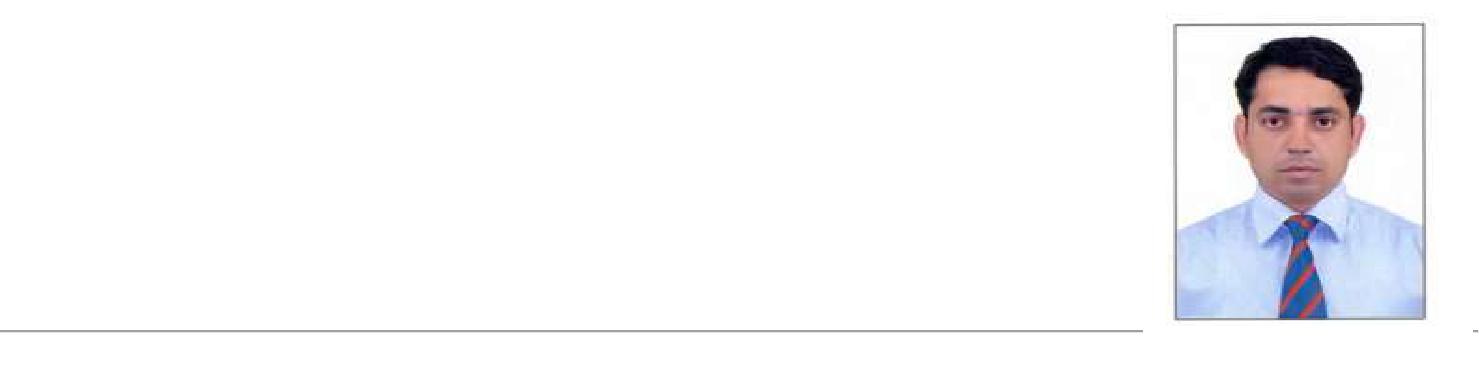 Arabian Ranches, DubaiShibu.356398@2freemail.comPersonal StatementAn enthusiastic, ambitious and professional who has over 15 years of experience in leading and developing a successful team, who has a proven track record of achieving results in highly competitive environment. A self-starter keen to find a unique opportunity to work with an ambitious company offering a challenging position which will make best use of my existing skills and experience.Area of expertiseProfessional competenciesExperience of more than 15 years as a Manager in sales and marketing.Managed a team size of more than 50 members.Ability to work in a fast paced and evolving dynamic sales environment.	Equipped to make professional sales presentations with strong business communication and time management skill.Building and maintaining positive working relationships with key decision makers.To build relationships with customer and manage a high level of customer retention.Able to handle customer’s objections in a diplomatic and tactful way.Having an in-depth knowledge of computer systems and software(proficient in MS Office (Word/Excel/PowerPoint/Access/Project)Ensuring that principles of quality are embodied into all areas of work.Strong command of business protocols with a genuine passion for sales strategy.Work ExperienceManager –Sales & Marketing ,Work Master Products Mena –Reporting To Managing Director (Oct 2016 – Apr 2017)Duties & ResponsibilitiesManage a team size of 4 BDM’sManaged 3 territory ( UAE, Qatar & Bahrain )Team ManagementTeam CoordinationDevelop key supply accounts that deliver sales revenue predominantly into this sectionDevelop an effective sales pipeline that is expected to contain clients in the main target areasPass enquiries through to estimating and liaise with assessing and productionAdvise customers on the company’s terms and conditionsSubmit full and detailed handovers into internal departmentsPrepare reports of completed and planned for delivery to the managing director on a weekly basisProvide budget forecasts against monthly targetsAssist in the development of new products by reporting on developing trendsBe prepared to carry out other duties as required SKILLSSales Manager, LG SERVEONE ,Qatar -A Fortune 500 Company ,reporting to General Manager (Nov 2015 - Oct 2016)Duties & ResponsibilitiesManage a team of 15 members.Sales Plan & Action.Sales Management.Team Coordination.Generating new business by leveraging existing relationship prospecting, conducting.Market analysis and launching campaigns and executing customer relation management.Maximising sales performance through delivering an exceptional customer experience, people management and cost control.Developing and maintaining efficient & effective reporting systems for tracking prospects from initial enquiry through to close.Head of Sales, ABDULLA TRADING Group Qatar, reporting to Managing Director.(Feb 2013 - Oct 2015)Duties & ResponsibilitiesManage a team of 24 members.Researching and reporting on external opportunities.Sales Plan & Action.Sales Management.Team Coordination.Group Sales Manager , ING LIFE (ING GLOBAL- A Fortune 500 Company), INDIA(Jan 2007 – Jan 2013)Promoted as Group Sales Manager (2010-2012)Duties & ResponsibilitiesSupervise a team of 45 officers and 4 Sales Managers.Work on the development methodologies with the emphasis functional satisfaction, requirement.Recruiting, training and developing new sales and marketing teams.Sr.Sales Officer, Godrej Consumer Products Pvt Ltd, INDIA.(Jan 2002 – Dec 2006)Duties & ResponsibilitiesManaged up to 15 authorized dealers in the territory.Target oriented Team development. (team size 12)Preparation on sales budget for supervisors, distributors -monthly, quarterly & annually.Training & monitoring.Monitoring and assurance of stock levels with distributors.ReferencesAvailable upon request.MARKETINGMANAGEMENTFINANCIALMarketing campaignsManagement accountsSupervisory skillsCustomer focusedBudget preparationFinancial regulationsSales orientatedFinancial forecastingDecision makingBrand awarenessEconomic awarenessManaging budgetsPresentation skillsInterpreting financial dataEffective delegationMarketing strategiesStrategic thinkingConflict resolution Joined as Asst .Sales Manager Joined as Asst .Sales Manager(2007-2008)Promoted as Sales Manager(2008-2009)Promoted as Sr. Sales manager(2009-2010)Academic QualificationAcademic QualificationMaster of Business Administration -Bharathiyar UniversityMaster of Business Administration -Bharathiyar UniversityMaster of Business Administration -Bharathiyar UniversityDecember 2016Bachelor of Commerce –University of Calicut, Kerala,Bachelor of Commerce –University of Calicut, Kerala,Bachelor of Commerce –University of Calicut, Kerala,March 2003Higher Secondary Education –University of Calicut, Kerala,Higher Secondary Education –University of Calicut, Kerala,Higher Secondary Education –University of Calicut, Kerala,March 1994Secondary School Education –Board of Public Examination, KeralaSecondary School Education –Board of Public Examination, KeralaSecondary School Education –Board of Public Examination, KeralaMarch 1992Personal detailsMarital StatusMarital Status: MarriedNationalityNationality: IndianDriving LicenseDriving License: UAE